<Commission>{ENVI}Vides, sabiedrības veselības un pārtikas nekaitīguma komiteja</Commission><RefProc>2020/2137</RefProc><RefTypeProc>(INI)</RefTypeProc><Date>{12/10/2020}12.10.2020</Date><TypeAM>GROZĪJUMI Nr.</TypeAM><RangeAM>1 - 72</RangeAM><TitreType>Atzinuma projekts</TitreType><Rapporteur>Pascal Canfin</Rapporteur><DocRefPE>(PE658.727v01-00)</DocRefPE><Titre>Ilgtspējīga korporatīvā pārvaldība</Titre><DocRef>(2020/2137(INI))</DocRef>AM_Com_NonLegOpinion<RepeatBlock-Amend><Amend>Grozījums Nr.		<NumAm>1</NumAm><RepeatBlock-By><Members>Manuel Bompard</Members><AuNomDe>{GUE/NGL}GUE/NGL grupas vārdā</AuNomDe><Members>Mick Wallace</Members></RepeatBlock-By><DocAmend>Atzinuma projekts</DocAmend><Article>A apsvērums (jauns)</Article>Or. <Original>{EN}en</Original></Amend><Amend>Grozījums Nr.		<NumAm>2</NumAm><RepeatBlock-By><Members>Manuel Bompard</Members><AuNomDe>{GUE/NGL}GUE/NGL grupas vārdā</AuNomDe><Members>Mick Wallace</Members></RepeatBlock-By><DocAmend>Atzinuma projekts</DocAmend><Article>B apsvērums (jauns)</Article>Or. <Original>{EN}en</Original></Amend><Amend>Grozījums Nr.		<NumAm>3</NumAm><RepeatBlock-By><Members>Manuel Bompard</Members><AuNomDe>{GUE/NGL}GUE/NGL grupas vārdā</AuNomDe><Members>Mick Wallace</Members></RepeatBlock-By><DocAmend>Atzinuma projekts</DocAmend><Article>C apsvērums (jauns)</Article>Or. <Original>{EN}en</Original></Amend><Amend>Grozījums Nr.		<NumAm>4</NumAm><RepeatBlock-By><Members>Manuel Bompard</Members><AuNomDe>{GUE/NGL}GUE/NGL grupas vārdā</AuNomDe><Members>Mick Wallace</Members></RepeatBlock-By><DocAmend>Atzinuma projekts</DocAmend><Article>D apsvērums (jauns)</Article>Or. <Original>{EN}en</Original></Amend><Amend>Grozījums Nr.		<NumAm>5</NumAm><RepeatBlock-By><Members>Marie Toussaint</Members><AuNomDe>{Greens/EFA}Verts/ALE grupas vārdā</AuNomDe></RepeatBlock-By><DocAmend>Atzinuma projekts</DocAmend><Article>A apsvērums (jauns)</Article>Or. <Original>{EN}en</Original></Amend><Amend>Grozījums Nr.		<NumAm>6</NumAm><RepeatBlock-By><Members>Marie Toussaint</Members><AuNomDe>{Greens/EFA}Verts/ALE grupas vārdā</AuNomDe></RepeatBlock-By><DocAmend>Atzinuma projekts</DocAmend><Article>B apsvērums (jauns)</Article>Or. <Original>{EN}en</Original></Amend><Amend>Grozījums Nr.		<NumAm>7</NumAm><RepeatBlock-By><Members>Marie Toussaint</Members><AuNomDe>{Greens/EFA}Verts/ALE grupas vārdā</AuNomDe></RepeatBlock-By><DocAmend>Atzinuma projekts</DocAmend><Article> C apsvērums (jauns)</Article>Or. <Original>{EN}en</Original></Amend><Amend>Grozījums Nr.		<NumAm>8</NumAm><RepeatBlock-By><Members>Marie Toussaint</Members><AuNomDe>{Greens/EFA}Verts/ALE grupas vārdā</AuNomDe></RepeatBlock-By><DocAmend>Atzinuma projekts</DocAmend><Article> D apsvērums (jauns)</Article>Or. <Original>{EN}en</Original></Amend><Amend>Grozījums Nr.		<NumAm>9</NumAm><RepeatBlock-By><Members>Marie Toussaint</Members><AuNomDe>{Greens/EFA}Verts/ALE grupas vārdā</AuNomDe></RepeatBlock-By><DocAmend>Atzinuma projekts</DocAmend><Article> E apsvērums (jauns)</Article>Or. <Original>{EN}en</Original></Amend><Amend>Grozījums Nr.		<NumAm>10</NumAm><RepeatBlock-By><Members>Marie Toussaint</Members><AuNomDe>{Greens/EFA}Verts/ALE grupas vārdā</AuNomDe></RepeatBlock-By><DocAmend>Atzinuma projekts</DocAmend><Article> F apsvērums (jauns)</Article>Or. <Original>{EN}en</Original></Amend><Amend>Grozījums Nr.		<NumAm>11</NumAm><RepeatBlock-By><Members>Marie Toussaint</Members><AuNomDe>{Greens/EFA}Verts/ALE grupas vārdā</AuNomDe></RepeatBlock-By><DocAmend>Atzinuma projekts</DocAmend><Article> G apsvērums (jauns)</Article>Or. <Original>{EN}en</Original></Amend><Amend>Grozījums Nr.		<NumAm>12</NumAm><RepeatBlock-By><Members>Marie Toussaint</Members><AuNomDe>{Greens/EFA}Verts/ALE grupas vārdā</AuNomDe></RepeatBlock-By><DocAmend>Atzinuma projekts</DocAmend><Article> H apsvērums (jauns)</Article>Or. <Original>{EN}en</Original></Amend><Amend>Grozījums Nr.		<NumAm>13</NumAm><RepeatBlock-By><Members>Marie Toussaint</Members><AuNomDe>{Greens/EFA}Verts/ALE grupas vārdā</AuNomDe></RepeatBlock-By><DocAmend>Atzinuma projekts</DocAmend><Article>I apsvērums (jauns)</Article>Or. <Original>{EN}en</Original></Amend><Amend>Grozījums Nr.		<NumAm>14</NumAm><RepeatBlock-By><Members>Marie Toussaint</Members><AuNomDe>{Greens/EFA}Verts/ALE grupas vārdā</AuNomDe></RepeatBlock-By><DocAmend>Atzinuma projekts</DocAmend><Article>J apsvērums (jauns)</Article>Or. <Original>{EN}en</Original></Amend><Amend>Grozījums Nr.		<NumAm>15</NumAm><RepeatBlock-By><Members>Marie Toussaint</Members><AuNomDe>{Greens/EFA}Verts/ALE grupas vārdā</AuNomDe></RepeatBlock-By><DocAmend>Atzinuma projekts</DocAmend><Article> K apsvērums (jauns)</Article>Or. <Original>{EN}en</Original></Amend><Amend>Grozījums Nr.		<NumAm>16</NumAm><RepeatBlock-By><Members>Marie Toussaint</Members><AuNomDe>{Greens/EFA}Verts/ALE grupas vārdā</AuNomDe></RepeatBlock-By><DocAmend>Atzinuma projekts</DocAmend><Article> L apsvērums (jauns)</Article>Or. <Original>{EN}en</Original></Amend><Amend>Grozījums Nr.		<NumAm>17</NumAm><RepeatBlock-By><Members>Aldo Patriciello</Members></RepeatBlock-By><DocAmend>Atzinuma projekts</DocAmend><Article>1. punkts</Article>Or. <Original>{EN}en</Original></Amend><Amend>Grozījums Nr.		<NumAm>18</NumAm><RepeatBlock-By><Members>Marie Toussaint</Members><AuNomDe>{Greens/EFA}Verts/ALE grupas vārdā</AuNomDe></RepeatBlock-By><DocAmend>Atzinuma projekts</DocAmend><Article>1. punkts</Article>Or. <Original>{EN}en</Original></Amend><Amend>Grozījums Nr.		<NumAm>19</NumAm><RepeatBlock-By><Members>Manuel Bompard</Members><AuNomDe>{GUE/NGL}GUE/NGL grupas vārdā</AuNomDe><Members>Mick Wallace</Members></RepeatBlock-By><DocAmend>Atzinuma projekts</DocAmend><Article>1. punkts</Article>Or. <Original>{EN}en</Original></Amend><Amend>Grozījums Nr.		<NumAm>20</NumAm><RepeatBlock-By><Members>Joanna Kopcińska</Members></RepeatBlock-By><DocAmend>Atzinuma projekts</DocAmend><Article>1. punkts</Article>Or. <Original>{EN}en</Original></Amend><Amend>Grozījums Nr.		<NumAm>21</NumAm><RepeatBlock-By><Members>Marie Toussaint</Members><AuNomDe>{Greens/EFA}Verts/ALE grupas vārdā</AuNomDe></RepeatBlock-By><DocAmend>Atzinuma projekts</DocAmend><Article>1.a punkts (jauns)</Article>Or. <Original>{EN}en</Original></Amend><Amend>Grozījums Nr.		<NumAm>22</NumAm><RepeatBlock-By><Members>Manuel Bompard</Members><AuNomDe>{GUE/NGL}GUE/NGL grupas vārdā</AuNomDe><Members>Mick Wallace</Members></RepeatBlock-By><DocAmend>Atzinuma projekts</DocAmend><Article>1.a punkts (jauns)</Article>Or. <Original>{EN}en</Original></Amend><Amend>Grozījums Nr.		<NumAm>23</NumAm><RepeatBlock-By><Members>Manuel Bompard</Members><AuNomDe>{GUE/NGL}GUE/NGL grupas vārdā</AuNomDe><Members>Mick Wallace</Members></RepeatBlock-By><DocAmend>Atzinuma projekts</DocAmend><Article>1.b punkts (jauns)</Article>Or. <Original>{EN}en</Original></Amend><Amend>Grozījums Nr.		<NumAm>24</NumAm><RepeatBlock-By><Members>Marie Toussaint</Members><AuNomDe>{Greens/EFA}Verts/ALE grupas vārdā</AuNomDe></RepeatBlock-By><DocAmend>Atzinuma projekts</DocAmend><Article>1.b punkts (jauns)</Article>Or. <Original>{EN}en</Original></Amend><Amend>Grozījums Nr.		<NumAm>25</NumAm><RepeatBlock-By><Members>Manuel Bompard</Members><AuNomDe>{GUE/NGL}GUE/NGL grupas vārdā</AuNomDe><Members>Mick Wallace</Members></RepeatBlock-By><DocAmend>Atzinuma projekts</DocAmend><Article>1.c punkts (jauns)</Article>Or. <Original>{EN}en</Original></Amend><Amend>Grozījums Nr.		<NumAm>26</NumAm><RepeatBlock-By><Members>Manuel Bompard</Members><AuNomDe>{GUE/NGL}GUE/NGL grupas vārdā</AuNomDe><Members>Mick Wallace</Members></RepeatBlock-By><DocAmend>Atzinuma projekts</DocAmend><Article>1.d punkts (jauns)</Article>Or. <Original>{EN}en</Original></Amend><Amend>Grozījums Nr.		<NumAm>27</NumAm><RepeatBlock-By><Members>Manuel Bompard</Members><AuNomDe>{GUE/NGL}GUE/NGL grupas vārdā</AuNomDe><Members>Mick Wallace</Members></RepeatBlock-By><DocAmend>Atzinuma projekts</DocAmend><Article>1.e punkts (jauns)</Article>Or. <Original>{EN}en</Original></Amend><Amend>Grozījums Nr.		<NumAm>28</NumAm><RepeatBlock-By><Members>Manuel Bompard</Members><AuNomDe>{GUE/NGL}GUE/NGL grupas vārdā</AuNomDe><Members>Mick Wallace</Members></RepeatBlock-By><DocAmend>Atzinuma projekts</DocAmend><Article>1.f punkts (jauns)</Article>Or. <Original>{EN}en</Original></Amend><Amend>Grozījums Nr.		<NumAm>29</NumAm><RepeatBlock-By><Members>Manuel Bompard</Members><AuNomDe>{GUE/NGL}GUE/NGL grupas vārdā</AuNomDe><Members>Mick Wallace</Members></RepeatBlock-By><DocAmend>Atzinuma projekts</DocAmend><Article>1.g punkts (jauns)</Article>Or. <Original>{EN}en</Original></Amend><Amend>Grozījums Nr.		<NumAm>30</NumAm><RepeatBlock-By><Members>Manuel Bompard</Members><AuNomDe>{GUE/NGL}GUE/NGL grupas vārdā</AuNomDe><Members>Mick Wallace</Members></RepeatBlock-By><DocAmend>Atzinuma projekts</DocAmend><Article>1.h punkts (jauns)</Article>Or. <Original>{EN}en</Original></Amend><Amend>Grozījums Nr.		<NumAm>31</NumAm><RepeatBlock-By><Members>Manuel Bompard</Members><AuNomDe>{GUE/NGL}GUE/NGL grupas vārdā</AuNomDe><Members>Mick Wallace</Members></RepeatBlock-By><DocAmend>Atzinuma projekts</DocAmend><Article>1.i punkts (jauns)</Article>Or. <Original>{EN}en</Original></Amend><Amend>Grozījums Nr.		<NumAm>32</NumAm><RepeatBlock-By><Members>Manuel Bompard</Members><AuNomDe>{GUE/NGL}GUE/NGL grupas vārdā</AuNomDe><Members>Mick Wallace</Members></RepeatBlock-By><DocAmend>Atzinuma projekts</DocAmend><Article>1.j punkts (jauns)</Article>Or. <Original>{EN}en</Original></Amend><Amend>Grozījums Nr.		<NumAm>33</NumAm><RepeatBlock-By><Members>Joanna Kopcińska</Members></RepeatBlock-By><DocAmend>Atzinuma projekts</DocAmend><Article>2. punkts</Article>Or. <Original>{EN}en</Original></Amend><Amend>Grozījums Nr.		<NumAm>34</NumAm><RepeatBlock-By><Members>Marie Toussaint</Members><AuNomDe>{Greens/EFA}Verts/ALE grupas vārdā</AuNomDe></RepeatBlock-By><DocAmend>Atzinuma projekts</DocAmend><Article>2. punkts</Article>Or. <Original>{EN}en</Original></Amend><Amend>Grozījums Nr.		<NumAm>35</NumAm><RepeatBlock-By><Members>Marie Toussaint</Members><AuNomDe>{Greens/EFA}Verts/ALE grupas vārdā</AuNomDe></RepeatBlock-By><DocAmend>Atzinuma projekts</DocAmend><Article>2.a punkts (jauns)</Article>Or. <Original>{EN}en</Original></Amend><Amend>Grozījums Nr.		<NumAm>36</NumAm><RepeatBlock-By><Members>Manuel Bompard</Members><AuNomDe>{GUE/NGL}GUE/NGL grupas vārdā</AuNomDe><Members>Mick Wallace</Members></RepeatBlock-By><DocAmend>Atzinuma projekts</DocAmend><Article>2.a punkts (jauns)</Article>Or. <Original>{EN}en</Original></Amend><Amend>Grozījums Nr.		<NumAm>37</NumAm><RepeatBlock-By><Members>Marie Toussaint</Members><AuNomDe>{Greens/EFA}Verts/ALE grupas vārdā</AuNomDe></RepeatBlock-By><DocAmend>Atzinuma projekts</DocAmend><Article>3. punkts</Article>Or. <Original>{EN}en</Original></Amend><Amend>Grozījums Nr.		<NumAm>38</NumAm><RepeatBlock-By><Members>Hildegard Bentele</Members></RepeatBlock-By><DocAmend>Atzinuma projekts</DocAmend><Article>3. punkts</Article>Or. <Original>{EN}en</Original></Amend><Amend>Grozījums Nr.		<NumAm>39</NumAm><RepeatBlock-By><Members>Aldo Patriciello</Members></RepeatBlock-By><DocAmend>Atzinuma projekts</DocAmend><Article>3. punkts</Article>Or. <Original>{EN}en</Original></Amend><Amend>Grozījums Nr.		<NumAm>40</NumAm><RepeatBlock-By><Members>Joanna Kopcińska</Members></RepeatBlock-By><DocAmend>Atzinuma projekts</DocAmend><Article>3. punkts</Article>Or. <Original>{EN}en</Original></Amend><Amend>Grozījums Nr.		<NumAm>41</NumAm><RepeatBlock-By><Members>Marie Toussaint</Members><AuNomDe>{Greens/EFA}Verts/ALE grupas vārdā</AuNomDe></RepeatBlock-By><DocAmend>Atzinuma projekts</DocAmend><Article>3.a punkts (jauns)</Article>Or. <Original>{EN}en</Original></Amend><Amend>Grozījums Nr.		<NumAm>42</NumAm><RepeatBlock-By><Members>Hildegard Bentele</Members></RepeatBlock-By><DocAmend>Atzinuma projekts</DocAmend><Article>3.a punkts (jauns)</Article>Or. <Original>{EN}en</Original></Amend><Amend>Grozījums Nr.		<NumAm>43</NumAm><RepeatBlock-By><Members>Marie Toussaint</Members><AuNomDe>{Greens/EFA}Verts/ALE grupas vārdā</AuNomDe></RepeatBlock-By><DocAmend>Atzinuma projekts</DocAmend><Article>4. punkts</Article>Or. <Original>{EN}en</Original></Amend><Amend>Grozījums Nr.		<NumAm>44</NumAm><RepeatBlock-By><Members>Manuel Bompard</Members><AuNomDe>{GUE/NGL}GUE/NGL grupas vārdā</AuNomDe><Members>Mick Wallace</Members></RepeatBlock-By><DocAmend>Atzinuma projekts</DocAmend><Article>4. punkts</Article>Or. <Original>{EN}en</Original></Amend><Amend>Grozījums Nr.		<NumAm>45</NumAm><RepeatBlock-By><Members>Aldo Patriciello</Members></RepeatBlock-By><DocAmend>Atzinuma projekts</DocAmend><Article>4. punkts</Article>Or. <Original>{EN}en</Original></Amend><Amend>Grozījums Nr.		<NumAm>46</NumAm><RepeatBlock-By><Members>Hildegard Bentele</Members></RepeatBlock-By><DocAmend>Atzinuma projekts</DocAmend><Article>4. punkts</Article>Or. <Original>{EN}en</Original></Amend><Amend>Grozījums Nr.		<NumAm>47</NumAm><RepeatBlock-By><Members>Joanna Kopcińska</Members></RepeatBlock-By><DocAmend>Atzinuma projekts</DocAmend><Article>4. punkts</Article>Or. <Original>{EN}en</Original></Amend><Amend>Grozījums Nr.		<NumAm>48</NumAm><RepeatBlock-By><Members>Manuel Bompard</Members><AuNomDe>{GUE/NGL}GUE/NGL grupas vārdā</AuNomDe><Members>Mick Wallace</Members></RepeatBlock-By><DocAmend>Atzinuma projekts</DocAmend><Article>4.a punkts (jauns)</Article>Or. <Original>{EN}en</Original></Amend><Amend>Grozījums Nr.		<NumAm>49</NumAm><RepeatBlock-By><Members>Aldo Patriciello</Members></RepeatBlock-By><DocAmend>Atzinuma projekts</DocAmend><Article>4.a punkts (jauns)</Article>Or. <Original>{EN}en</Original></Amend><Amend>Grozījums Nr.		<NumAm>50</NumAm><RepeatBlock-By><Members>Manuel Bompard</Members><AuNomDe>{GUE/NGL}GUE/NGL grupas vārdā</AuNomDe><Members>Mick Wallace</Members></RepeatBlock-By><DocAmend>Atzinuma projekts</DocAmend><Article>4.b punkts (jauns)</Article>Or. <Original>{EN}en</Original></Amend><Amend>Grozījums Nr.		<NumAm>51</NumAm><RepeatBlock-By><Members>Marie Toussaint</Members><AuNomDe>{Greens/EFA}Verts/ALE grupas vārdā</AuNomDe></RepeatBlock-By><DocAmend>Atzinuma projekts</DocAmend><Article>5. punkts</Article>Or. <Original>{EN}en</Original></Amend><Amend>Grozījums Nr.		<NumAm>52</NumAm><RepeatBlock-By><Members>Joanna Kopcińska</Members></RepeatBlock-By><DocAmend>Atzinuma projekts</DocAmend><Article>5. punkts</Article>Or. <Original>{EN}en</Original></Amend><Amend>Grozījums Nr.		<NumAm>53</NumAm><RepeatBlock-By><Members>Aldo Patriciello</Members></RepeatBlock-By><DocAmend>Atzinuma projekts</DocAmend><Article>5. punkts</Article>Or. <Original>{EN}en</Original></Amend><Amend>Grozījums Nr.		<NumAm>54</NumAm><RepeatBlock-By><Members>Manuel Bompard</Members><AuNomDe>{GUE/NGL}GUE/NGL grupas vārdā</AuNomDe><Members>Mick Wallace</Members></RepeatBlock-By><DocAmend>Atzinuma projekts</DocAmend><Article>5. punkts</Article>Or. <Original>{EN}en</Original></Amend><Amend>Grozījums Nr.		<NumAm>55</NumAm><RepeatBlock-By><Members>Hildegard Bentele</Members></RepeatBlock-By><DocAmend>Atzinuma projekts</DocAmend><Article>5. punkts</Article>Or. <Original>{EN}en</Original></Amend><Amend>Grozījums Nr.		<NumAm>56</NumAm><RepeatBlock-By><Members>Manuel Bompard</Members><AuNomDe>{GUE/NGL}GUE/NGL grupas vārdā</AuNomDe><Members>Mick Wallace</Members></RepeatBlock-By><DocAmend>Atzinuma projekts</DocAmend><Article>5.a punkts (jauns)</Article>Or. <Original>{EN}en</Original></Amend><Amend>Grozījums Nr.		<NumAm>57</NumAm><RepeatBlock-By><Members>Marie Toussaint</Members><AuNomDe>{Greens/EFA}Verts/ALE grupas vārdā</AuNomDe></RepeatBlock-By><DocAmend>Atzinuma projekts</DocAmend><Article>5.a punkts (jauns)</Article>Or. <Original>{EN}en</Original></Amend><Amend>Grozījums Nr.		<NumAm>58</NumAm><RepeatBlock-By><Members>Manuel Bompard</Members><AuNomDe>{GUE/NGL}GUE/NGL grupas vārdā</AuNomDe><Members>Mick Wallace</Members></RepeatBlock-By><DocAmend>Atzinuma projekts</DocAmend><Article>5.b punkts (jauns)</Article>Or. <Original>{EN}en</Original></Amend><Amend>Grozījums Nr.		<NumAm>59</NumAm><RepeatBlock-By><Members>Marie Toussaint</Members><AuNomDe>{Greens/EFA}Verts/ALE grupas vārdā</AuNomDe></RepeatBlock-By><DocAmend>Atzinuma projekts</DocAmend><Article>5.b punkts (jauns)</Article>Or. <Original>{EN}en</Original></Amend><Amend>Grozījums Nr.		<NumAm>60</NumAm><RepeatBlock-By><Members>Manuel Bompard</Members><AuNomDe>{GUE/NGL}GUE/NGL grupas vārdā</AuNomDe><Members>Mick Wallace</Members></RepeatBlock-By><DocAmend>Atzinuma projekts</DocAmend><Article>5.c punkts (jauns)</Article>Or. <Original>{EN}en</Original></Amend><Amend>Grozījums Nr.		<NumAm>61</NumAm><RepeatBlock-By><Members>Manuel Bompard</Members><AuNomDe>{GUE/NGL}GUE/NGL grupas vārdā</AuNomDe><Members>Mick Wallace</Members></RepeatBlock-By><DocAmend>Atzinuma projekts</DocAmend><Article>5.d punkts (jauns)</Article>Or. <Original>{EN}en</Original></Amend><Amend>Grozījums Nr.		<NumAm>62</NumAm><RepeatBlock-By><Members>Manuel Bompard</Members><AuNomDe>{GUE/NGL}GUE/NGL grupas vārdā</AuNomDe><Members>Mick Wallace</Members></RepeatBlock-By><DocAmend>Atzinuma projekts</DocAmend><Article>5.e punkts (jauns)</Article>Or. <Original>{EN}en</Original></Amend><Amend>Grozījums Nr.		<NumAm>63</NumAm><RepeatBlock-By><Members>Manuel Bompard</Members><AuNomDe>{GUE/NGL}GUE/NGL grupas vārdā</AuNomDe><Members>Mick Wallace</Members></RepeatBlock-By><DocAmend>Atzinuma projekts</DocAmend><Article>5.f punkts (jauns)</Article>Or. <Original>{EN}en</Original></Amend><Amend>Grozījums Nr.		<NumAm>64</NumAm><RepeatBlock-By><Members>Manuel Bompard</Members><AuNomDe>{GUE/NGL}GUE/NGL grupas vārdā</AuNomDe><Members>Mick Wallace</Members></RepeatBlock-By><DocAmend>Atzinuma projekts</DocAmend><Article>5.g punkts (jauns)</Article>Or. <Original>{EN}en</Original></Amend><Amend>Grozījums Nr.		<NumAm>65</NumAm><RepeatBlock-By><Members>Marie Toussaint</Members><AuNomDe>{Greens/EFA}Verts/ALE grupas vārdā</AuNomDe></RepeatBlock-By><DocAmend>Atzinuma projekts</DocAmend><Article>6. punkts</Article>Or. <Original>{EN}en</Original></Amend><Amend>Grozījums Nr.		<NumAm>66</NumAm><RepeatBlock-By><Members>Antoni Comín i Oliveres</Members></RepeatBlock-By><DocAmend>Atzinuma projekts</DocAmend><Article>6. punkts</Article>Or. <Original>{EN}en</Original></Amend><Amend>Grozījums Nr.		<NumAm>67</NumAm><RepeatBlock-By><Members>Aldo Patriciello</Members></RepeatBlock-By><DocAmend>Atzinuma projekts</DocAmend><Article>6. punkts</Article>Or. <Original>{EN}en</Original></Amend><Amend>Grozījums Nr.		<NumAm>68</NumAm><RepeatBlock-By><Members>Manuel Bompard</Members><AuNomDe>{GUE/NGL}GUE/NGL grupas vārdā</AuNomDe><Members>Mick Wallace</Members></RepeatBlock-By><DocAmend>Atzinuma projekts</DocAmend><Article>6.a punkts (jauns)</Article>Or. <Original>{EN}en</Original></Amend><Amend>Grozījums Nr.		<NumAm>69</NumAm><RepeatBlock-By><Members>Marie Toussaint</Members><AuNomDe>{Greens/EFA}Verts/ALE grupas vārdā</AuNomDe></RepeatBlock-By><DocAmend>Atzinuma projekts</DocAmend><Article>6.a punkts (jauns)</Article>Or. <Original>{EN}en</Original></Amend><Amend>Grozījums Nr.		<NumAm>70</NumAm><RepeatBlock-By><Members>Antoni Comín i Oliveres</Members></RepeatBlock-By><DocAmend>Atzinuma projekts</DocAmend><Article>6.a punkts (jauns)</Article>Or. <Original>{EN}en</Original></Amend><Amend>Grozījums Nr.		<NumAm>71</NumAm><RepeatBlock-By><Members>Manuel Bompard</Members><AuNomDe>{GUE/NGL}GUE/NGL grupas vārdā</AuNomDe><Members>Mick Wallace</Members></RepeatBlock-By><DocAmend>Atzinuma projekts</DocAmend><Article>6.b punkts (jauns)</Article>Or. <Original>{EN}en</Original></Amend><Amend>Grozījums Nr.		<NumAm>72</NumAm><RepeatBlock-By><Members>Marie Toussaint</Members><AuNomDe>{Greens/EFA}Verts/ALE grupas vārdā</AuNomDe></RepeatBlock-By><DocAmend>Atzinuma projekts</DocAmend><Article>6.b punkts (jauns)</Article>Or. <Original>{EN}en</Original></Amend></RepeatBlock-Amend>Eiropas Parlaments2019-2024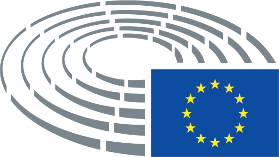 Atzinuma projektsGrozījumsA.	tā kā globālā sasilšana nu jau ir neatgriezeniska un ir steidzami jāuzsāk ražošanas, patēriņa un tirdzniecības modeļu sašķelšana, lai novērstu preču un enerģijas nevajadzīgu patēriņu un pārvadājumus, ja dažas preces var ražot Eiropas Savienībā;Atzinuma projektsGrozījumsB.	tā kā Parīzes nolīguma mērķis ir ierobežot planētas vidējās temperatūras pieaugumu krietni zem 2 °C atzīmes salīdzinājumā ar pirmsindustriālā laikmeta līmeni un tiekties iegrožot temperatūras kāpumu līdz 1,5 °C salīdzinājumā ar pirmsindustriālā laikmeta līmeni;Atzinuma projektsGrozījumsC.	tā kā 100 uzņēmumi rada vairāk nekā 70 % globālo siltumnīcefekta gāzu emisiju;Atzinuma projektsGrozījumsD.	tā kā Covid-19 pandēmija ir apliecinājusi cilvēku veselības, dzīvnieku veselības un vides veselības dziļo pārklāšanos; tā kā ilgtspējīgai attīstībai nevajadzētu aprobežoties tikai ar vides un klimata aizsardzību, bet būtu jāietver arī cilvēku, dzīvu būtņu un ekosistēmu aizsardzība un attīstība visaugstākajā mērā; tā kā ANO ilgtspējīgas attīstības mērķi skar vairākus atšķirīgus, taču savstarpēji saistītus jautājumus, tostarp pilnīgu un produktīvu nodarbinātību un pienācīgas kvalitātes nodarbinātību visiem; tā kā ilgtspējīgai korporatīvajai pārvaldībai ir liels potenciāls nodrošināt, ka uzņēmumi palīdz sasniegt visus minētos mērķus;Atzinuma projektsGrozījumsA. 	tā kā Eiropas Savienība ir dibināta, pamatojoties uz vērtībām, kas noteiktas Līguma par Eiropas Savienību 2. pantā, un ievērojot piesardzības principu, kas noteikts Līguma par Eiropas Savienības darbību 191. panta 2. punktā;Atzinuma projektsGrozījumsB. 	tā kā strauji mainīgā globālā ekonomika liek pieņemt korporatīvās pārvaldības modeli, kas risinātu visneatliekamākās problēmas, sākot ar klimata pārmaiņām, vides degradāciju un dabas katastrofām līdz augošai nevienlīdzībai pasaulē; tā kā Eiropas Savienība un cilvēce kopumā pašlaik pārsniedz četras no deviņām planētas iespēju robežām;Atzinuma projektsGrozījumsC. 	tā kā augoša globālā konkurence par piekļuvi dabas resursiem bieži izraisa neilgtspējīgu dabiskās un cilvēku vides korporatīvo ekspluatāciju;Atzinuma projektsGrozījumsD. 	tā kā korporatīvajai pārvaldībai ir būtiska nozīme, lai izpildītu ES apņemšanos īstenot ANO ilgtspējīgas attīstības mērķus un Parīzes nolīgumu par klimata pārmaiņām;Atzinuma projektsGrozījumsE. 	tā kā valdes locekļiem ir pienākums rīkoties uzņēmuma kopējās interesēs un korporatīvās pārvaldības struktūras, šķiet, ir izraisījušas to, ka korporatīvās intereses tiek saprastas kā akcionāru īstermiņa intereses;Atzinuma projektsGrozījumsF. 	tā kā klimata pārmaiņas rada ievērojamus riskus pārtikas nodrošinājumam — pārtikas pieejamībai, piekļūstamībai, izmantošanai un pārtikas sistēmu stabilitātei; tā kā lauksaimniecībā strādājošās sievietes, kas pašlaik nodrošina 45–80 % no visas pārtikas produkcijas jaunattīstības valstīs, ir nesamērīgi pakļautas klimata pārmaiņu un vides degradācijas ietekmei;Atzinuma projektsGrozījumsG. 	tā kā ilgtspējīgas attīstības pārvaldībai ir vajadzīga globāla struktūra vides jomā, lai īstenotu globālu satvaru, kas maina ieguldījumu dinamiku, vides regulējumā iekļaujot daudzpusējus vides nolīgumus, kuros ir vajadzīgi daudz stingrāki kompensēšanas un sankciju mehānismi;Atzinuma projektsGrozījumsH. 	tā kā atmežošana rada vidēji 20 % no cilvēku izraisītajām oglekļa dioksīda emisijām; tā kā atmežošana Brazīlijā un atklātās jūras pārmērīga izmantošana ir divi spēcīgi atgādinājumi, ka mums ir steidzami vajadzīga labāka vides ilgtspējīga pārvaldība pasaulē;Atzinuma projektsGrozījumsI. 	tā kā arvien vairāk un vairāk valstu un publiskā sektora struktūru piešķir ekosistēmām juridisku statusu; tā kā Ekvadora ir iekļāvusi dabas tiesības savā konstitūcijā, atzīstot neatņemamās ekosistēmu tiesības pastāvēt un plaukt, un sniedz personām, kopienām, tautām un nācijām tiesības īstenot dabas tiesības un piemērot profilakses un ierobežojošus pasākumus darbībām, kas varētu izraisīt sugu izzušanu, ekosistēmu iznīcināšanu vai neatgriezeniskas izmaiņas dabas ciklos;Atzinuma projektsGrozījumsJ. 	tā kā Orhūsas konvencijā ir noteiktas vairākas sabiedrības tiesības un tās apvienību tiesības attiecībā uz vidi, tostarp tiesības piekļūt ar vidi saistītajai informācijai, tiesības piedalīties lēmumu pieņemšanā vides jomā un iespēja vērsties tiesā;Atzinuma projektsGrozījumsK. 	tā kā ANO Orhūsas konvencijas Atbilstības komiteja 2017. gadā konstatēja, ka ES pārkāpj Orhūsas konvenciju, neļaujot sabiedrības locekļiem apstrīdēt ES iestāžu lēmumus ES tiesās;Atzinuma projektsGrozījumsL. 	tā kā Eiropas Komisija 2019.–2024. gada sasaukumā noteica mērķi izveidot programmu Eiropas zaļajam kursam, apgalvojot, ka Eiropai ir jāvada pārkārtošanās uz veselīgu planētu;Atzinuma projektsGrozījums1.	uzskata, ka ilgtspējīga korporatīvā pārvaldība ir būtiska uzņēmumu ilgtermiņa virzībai un to darbību pielāgošanai Savienības vispārējo vides mērķu sasniegšanai, kā noteikts Eiropas zaļajā kursā, kā arī tas atbilst Savienības 2050. gada klimata neitralitātes mērķim, proti, ka visām nozarēm būtu jāiesaistās šā mērķa sasniegšanā;1.	uzskata, ka ilgtspējīga korporatīvā pārvaldība ir būtiska uzņēmumu ilgtermiņa virzībai un to darbību pielāgošanai Savienības vispārējo vides mērķu sasniegšanai, kā noteikts Eiropas zaļajā kursā, kā arī tas atbilst Savienības 2050. gada klimata neitralitātes mērķim, proti, ka visām nozarēm (pat ar atšķirīgiem laika grafikiem, ņemot vērā dažādo nozaru īpašās iezīmes un uzņēmumu lielumu) būtu jāiesaistās šā mērķa sasniegšanā;Atzinuma projektsGrozījums1.	uzskata, ka ilgtspējīga korporatīvā pārvaldība ir būtiska uzņēmumu ilgtermiņa virzībai un to darbību pielāgošanai Savienības vispārējo vides mērķu sasniegšanai, kā noteikts Eiropas zaļajā kursā, kā arī tas atbilst Savienības 2050. gada klimata neitralitātes mērķim, proti, ka visām nozarēm būtu jāiesaistās šā mērķa sasniegšanā;1.	uzskata, ka ilgtspējīga korporatīvā pārvaldība ir būtiska uzņēmumu ilgtermiņa virzībai un to darbību pielāgošanai Savienības vispārējo vides mērķu sasniegšanai, kā noteikts Eiropas zaļajā kursā, kā arī tas atbilst Savienības apņēmībai samazināt ES siltumnīcefekta gāzu emisijas, tuvojoties 2050. gada klimata neitralitātes mērķim, uzsver, ka visām nozarēm būtu jāiesaistās šā mērķa sasniegšanā;Atzinuma projektsGrozījums1.	uzskata, ka ilgtspējīga korporatīvā pārvaldība ir būtiska uzņēmumu ilgtermiņa virzībai un to darbību pielāgošanai Savienības vispārējo vides mērķu sasniegšanai, kā noteikts Eiropas zaļajā kursā, kā arī tas atbilst Savienības 2050. gada klimata neitralitātes mērķim, proti, ka visām nozarēm būtu jāiesaistās šā mērķa sasniegšanā;1.	uzskata, ka ilgtspējīga korporatīvā pārvaldība ir būtiska uzņēmumu ilgtermiņa virzībai un to darbību pielāgošanai Savienības vispārējo vides mērķu sasniegšanai, kā noteikts Eiropas zaļajā kursā, kā arī tas atbilst Savienības 2030. gada emisiju samazināšanas un enerģētikas mērķrādītājiem un 2050. gada klimata neitralitātes mērķiem, proti, ka visām nozarēm būtu jāiesaistās šā mērķa sasniegšanā;Atzinuma projektsGrozījums1.	uzskata, ka ilgtspējīga korporatīvā pārvaldība ir būtiska uzņēmumu ilgtermiņa virzībai un to darbību pielāgošanai Savienības vispārējo vides mērķu sasniegšanai, kā noteikts Eiropas zaļajā kursā, kā arī tas atbilst Savienības 2050. gada klimata neitralitātes mērķim, proti, ka visām nozarēm būtu jāiesaistās šā mērķa sasniegšanā;1.	uzskata, ka ilgtspējīga korporatīvā pārvaldība ir būtiska uzņēmumu ilgtermiņa virzībai un to darbību pielāgošanai Savienības vispārējo vides mērķu sasniegšanai, kā noteikts Eiropas zaļajā kursā, proti, ka visām nozarēm būtu jāiesaistās šā mērķa sasniegšanā;Atzinuma projektsGrozījums1.a	pauž nožēlu par cilvēktiesību pārkāpumiem vietējās kopienās, kas saistīti ar zemes sagrābšanu, ko cita starpā veicina spekulatīvas intereses, tostarp uzņēmumos, kuru galvenā darbības vieta ir ES; aicina Komisiju NFRD pārskatīšanā stiprināt ES korporatīvās pārvaldības satvaru un nākamajā ANO Ģenerālajā asamblejā atbalstīt tiesību uz veselīgu vidi globālu atzīšanu un juridiski atzīt ievērojamu kaitējumu videi un ekoloģisko iznīcību; šajā nolūkā aicina piemēroti pārskatīt ES tiesību aktus un starptautisko regulējumu, lai ekoloģisko iznīcību atzītu par noziedzīgu nodarījumu;Atzinuma projektsGrozījums1.a	atgādina, ka pilnīga un produktīva nodarbinātība un pienācīgas kvalitātes nodarbinātība visiem ir 8. ilgtspējīgas attīstības mērķis; uzskata, ka uzņēmumiem būtu jāveicina šī mērķa sasniegšana, pieņemot tādu pārvaldības satvaru, kas nodrošina dzīves un darba apstākļu pastāvīgu uzlabošanu darbaspēkam un rada nosacījumus, lai visi darba ņēmēji ar savu pārstāvju starpniecību varētu piedalīties savu darba nosacījumu kolektīvā noteikšanā un darba vietas pārvaldībā;Atzinuma projektsGrozījums1.b	uzskata, ka arodmedicīna un darba inspekcijas ir vajadzīgi elementi jebkurā ilgtspējīgā korporatīvajā pārvaldībā un priekšnosacījumi 8. ilgtspējīgas attīstības mērķa sasniegšanai; aicina vērst uzmanību uz profilaktisku arodmedicīnu; uzskata, ka arodmedicīnas līdzekļi un prerogatīvas ir jāpaplašina tāpat kā darba inspekcijas līdzekļi un prerogatīvas; aicina dalībvalstis savos tiesību aktos garantēt arodmedicīnas un darba inspekcijas neatkarību no darba devējiem un administratīvajām struktūrām, lai nodrošinātu faktisku atbilstību darba tiesībām;Atzinuma projektsGrozījums1.b	pauž bažas par to, ka daži starptautiski ieguldījumu nolīgumi, piemēram, Enerģētikas hartas nolīgums, starptautisko korporāciju finanšu intereses nostāda augstāk par vides un klimata prioritātēm; mudina Komisiju strauji nodrošināt, ka visi esošie un turpmākie tirdzniecības nolīgumi pilnībā atbilst ES vides un klimata mērķiem un ierosināt priekšlikumus, lai gaidāmajā NFRD pārskatīšanā cīnītos pret korporatīvo zemes sagrābšanu un atmežošanu;Atzinuma projektsGrozījums1.c	uzsver arodbiedrību svarīgo lomu, lai darba ņēmēji varētu aizstāvēt savas tiesības un intereses, tādējādi palīdzot sasniegt 8. ilgtspējīgas attīstības mērķi; uzskata, ka jebkādā ilgtspējīgā korporatīvajā pārvaldībā ir pilnībā jāiesaista arodbiedrības; mudina ES un tās dalībvalstis garantēt faktiskas tiesības apvienoties, risināt sarunas, slēgt koplīgumus un interešu konflikta gadījumā izmantot kolektīvu rīcību, tostarp tiesības streikot;Atzinuma projektsGrozījums1.d	uzsver, ka ekoloģiskā pārkārtošanās un arvien augošā digitalizācija spēcīgi ietekmēs darbaspēku; tāpēc uzskata, ka jebkādā ilgtspējīgā korporatīvajā pārvaldībā būtu jāatzīst un faktiski jāgarantē darba ņēmēju tiesības uz profesionālo tālākizglītību un mūžizglītību viņu darba laikā;Atzinuma projektsGrozījums1.e	uzsver, ka darba laika samazināšana Eiropā var radīt miljoniem darbvietu; atgādina, ka stundas produktivitātes pieaugums ir tieši saistīts ar darba laika samazinājumu, jo īpaši ar tā labvēlīgo ietekmi uz darba ņēmēju labjutību un fizisko un garīgo veselību; uzsver, ka daudzi zinātniskie pētījumi ir apliecinājuši spēcīgu saikni starp darba laiku un ietekmi uz vidi un ka valstīs, kuras ir samazinājušas darba laiku, ir konstatēti nepārprotami uzlabojumi vides rādītājos; tāpēc uzskata, ka sarunās noteiktai darba laika samazināšanai būtu jābūt daļai no ilgtspējīgas korporatīvās pārvaldības;Atzinuma projektsGrozījums1.f	stingri nosoda to, ka uzņēmumu finansiālajai rentabilitātei piešķirtā prioritāte, galvenokārt ar mērķi nodrošināt dividenžu izmaksu akcionāriem, un no tās izrietošās jaunās pārvaldības prakses ir radušās, kaitējot faktiskai uzņēmumu sociālo un vides pienākumu ievērošanai; atgādina, ka izrietošā spriedze darbā liedz darba ņēmējiem pienācīgi veikt savas darbības un tādējādi pakļauj viņus un citus riskam; uzsver, ka tas rada apstākļus bīstamām un neilgtspējīgām situācijām;Atzinuma projektsGrozījums1.g	aicina modulēt uzņēmumu ienākuma nodokli, ņemot vērā to atšķirīgo lielumu, un mudināt uzņēmumus veidot demokrātiskāku pārvaldību, samazināt atšķirības starp augstākajām un zemākajām algām, palielināt algas un ienesīgos ieguldījumus, vienlaikus sodot uzņēmumus, kuri negarantē vienlīdzīgu samaksu, pārceļ darbību, veido savus finansiālos ieguldījumus vai palielina dividenžu daļu;Atzinuma projektsGrozījums1.h	nosoda augošās atšķirības starp zemākajām un augstākajām algām uzņēmumos; atgādina, ka zemāko algu stagnācija rada kaitējošu ietekmi uz darba ņēmēju un viņu ģimeņu veselību un dzīves apstākļiem; uzsver, ka augstākajiem ienākumiem ir augstāka ekoloģiskā pēda nekā zemākajiem; tāpēc uzskata, ka augstāko algu ierobežojums ir gan sociāls, gan ekoloģisks pasākums, kas nepieciešams, lai nodrošinātu ilgtspējīgu attīstību; prasa noteikt algu ietvaru ar maksimālo likmi 1 pret 20 starp zemākajām un augstākajām algām uzņēmumā; Atzinuma projektsGrozījums1.i	aicina noteikt jaunu definīciju par uzņēmumiem kā kolektīvām demokrātiskām uzņēmējsabiedrībām, kuru mērķis ir ražot preces vai sniegt pakalpojumus atbilstoši pašreizējo un turpmāko paaudžu vajadzībām planētas iespēju robežās;Atzinuma projektsGrozījums1.j	prasa ievērojami palielināt vēlēto darba ņēmēju direktoru daļu direktoru padomē; aicina stiprināt darba ņēmēju pilnvaras iejaukties uzņēmuma nodokļu praksēs ar lēmumu pieņemšanas pilnvarām; prasa noteikt veto tiesības darba ņēmēju pārstāvju interesēs attiecībā uz darba devēja lēmumiem vai projektiem, kas varētu izraisīt kaitējumu videi vai ražošanas spēju zaudējuma risku;Atzinuma projektsGrozījums2.	turklāt uzskata, ka pašreizējā pieeja, proti, Komisijas pamatnostādnes par uzņēmumu nefinanšu ziņošanu, pati par sevi nav pietiekama, lai panāktu vēlamo rezultātu un nodrošinātu, ka uzņēmumu ziņošana ir salīdzināma, uzticama un konsekventa;2.	uzskata, ka pašreizējā politika attiecībā uz uzņēmumu nefinanšu ziņošanu joprojām ir pārāk neefektīva un, lai panāktu vēlamo rezultātu un nodrošinātu, ka uzņēmumu ziņošana ir salīdzināma, uzticama un konsekventa, mudina Komisiju sadarbībā ar dalībvalstīm sniegt palīdzību un norādījumus, atbalstot uzņēmumu centienus; īpaši uzsver, ka ir svarīgi palīdzēt MVU to centienos pārraudzīt un pielāgot savus korporatīvos modeļus un ņemt vērā administratīvās prasības saistībā ar nefinanšu ziņošanu un nepieciešamajiem pētījumiem;Atzinuma projektsGrozījums2.	turklāt uzskata, ka pašreizējā pieeja, proti, Komisijas pamatnostādnes par uzņēmumu nefinanšu ziņošanu, pati par sevi nav pietiekama, lai panāktu vēlamo rezultātu un nodrošinātu, ka uzņēmumu ziņošana ir salīdzināma, uzticama un konsekventa;2.	atzīst, ka korporatīvās prioritātes bieži vien ir šauri vērstas uz maksimālu peļņu īstermiņā; uzsver, ka augoša globālā konkurence par piekļuvi dabas resursiem bieži izraisa mūsu kopīgās dabiskās vides neilgtspējīgu ekspluatāciju; turklāt uzskata, ka pašreizējā pieeja, proti, Komisijas pamatnostādnes par uzņēmumu nefinanšu ziņošanu, pati par sevi nav pietiekama, lai panāktu vēlamo rezultātu un nodrošinātu, ka uzņēmumu ziņošana ir salīdzināma, uzticama un konsekventa;Atzinuma projektsGrozījums2.a 	aicina Komisiju un dalībvalstis ievērot un atbalstīt ANO Vadošos principus uzņēmējdarbībai un cilvēktiesībām un ESAO pienācīgas pārbaudes vadlīnijas attiecībā uz atbildīgu uzņēmējdarbību, lai novērstu, samazinātu un kompensētu kaitējumu videi un bioloģiskajai daudzveidībai, ņemot vērā pienākumus un saistības nodrošināt drošu, tīru, veselīgu un ilgtspējīgu vidi;Atzinuma projektsGrozījums2.a	aicina Komisiju sniegt tiesību akta priekšlikumu, nosakot saistošu pienācīgas rūpības pienākumu visiem uzņēmumiem, kuri darbojas ES, lai nodrošinātu, ka to darbības visā vērtības ķēdē tiek veiktas saskaņā ar vides un sociālajiem standartiem, kas ir līdzvērtīgi Eiropas Savienībā spēkā esošajiem;Atzinuma projektsGrozījums3.	šajā sakarībā aicina pieņemt Eiropas standartus ar skaidri definētām prasībām attiecībā uz nefinanšu informācijas saturu un pieejamību, kas būtu jāpiemēro vismaz visiem biržas sarakstā iekļautiem un neiekļautiem lieliem uzņēmumiem, kuri darbojas ES;3.	uzskata, ka efektīvam korporatīvās pārvaldības satvaram būtu jābūt pilnībā atbilstošam LESD 191. pantam un ka mūsu kopīgajai videi un ekosistēmām būtu jāpiešķir aizsargāts juridiskais statuss, kas noteikts ES tiesību aktos; aicina Komisiju gaidāmajā Nefinanšu pārskatu sniegšanas direktīvas pārskatīšanā ierosināt piemērotu satvaru saistībā ar korporāciju pienācīgu pārbaudi un korporatīvās pārskatatbildības tiesību aktiem ES līmenī ar skaidri definētām prasībām attiecībā uz nefinanšu informācijas saturu un pieejamību, kas būtu jāpiemēro vismaz visiem biržas sarakstā iekļautiem un neiekļautiem lieliem uzņēmumiem, kuri darbojas Eiropas Ekonomikas zonā;Atzinuma projektsGrozījums3.	šajā sakarībā aicina pieņemt Eiropas standartus ar skaidri definētām prasībām attiecībā uz nefinanšu informācijas saturu un pieejamību, kas būtu jāpiemēro vismaz visiem biržas sarakstā iekļautiem un neiekļautiem lieliem uzņēmumiem, kuri darbojas ES;3.	šajā sakarībā aicina pieņemt Eiropas standartus ar skaidri definētām prasībām attiecībā uz nefinanšu informācijas saturu un pieejamību, kas būtu jāpiemēro vismaz visiem biržas sarakstā iekļautiem un neiekļautiem lieliem uzņēmumiem, kuri darbojas ES; norāda, ka jaunu Eiropas standartu pamatā jābūt ietekmes novērtējumam un tiem jābūt pielāgotiem MVU spējām;Atzinuma projektsGrozījums3.	šajā sakarībā aicina pieņemt Eiropas standartus ar skaidri definētām prasībām attiecībā uz nefinanšu informācijas saturu un pieejamību, kas būtu jāpiemēro vismaz visiem biržas sarakstā iekļautiem un neiekļautiem lieliem uzņēmumiem, kuri darbojas ES;3.	šajā sakarībā aicina pieņemt Eiropas standartus ar skaidri definētām prasībām attiecībā uz nefinanšu informācijas saturu un pieejamību, kas būtu jāpiemēro vismaz visiem biržas sarakstā iekļautiem lieliem uzņēmumiem; turklāt aicina ieviest MVU paredzētus mehānismus, lai palīdzētu un nodrošinātu minēto standartu īstenošanu ar valodas atbalsta rīkiem un piekļuvi platformai;Atzinuma projektsGrozījums3.	šajā sakarībā aicina pieņemt Eiropas standartus ar skaidri definētām prasībām attiecībā uz nefinanšu informācijas saturu un pieejamību, kas būtu jāpiemēro vismaz visiem biržas sarakstā iekļautiem un neiekļautiem lieliem uzņēmumiem, kuri darbojas ES;3.	šajā sakarībā aicina pieņemt Eiropas standartus ar skaidri definētām prasībām attiecībā uz nefinanšu informācijas saturu un pieejamību, kas būtu jāpiemēro vismaz visiem biržas sarakstā iekļautiem un neiekļautiem lieliem uzņēmumiem, kuri darbojas ES, ņemot vērā to lielumu un darbības spējas, kā arī ģeogrāfiski ekonomiskās īpatnības;Atzinuma projektsGrozījums3.a	atgādina, ka loģistikas un transporta nozare iepriekš ir bijusi saistīta ar noziegumiem vides jomā un savvaļas dzīvnieku un augu nelikumīgu tirdzniecību; šajā saistībā aicina Komisiju apsvērt mazo un vidējo uzņēmumu (MVU) iekļaušanu NFRD darbības jomā un konstatēt augsta riska nozares saimnieciskajā darbībā, kurām ir būtiska ietekme vides ilgtspējas jautājumos;Atzinuma projektsGrozījums3.a	tāpēc aicina Komisiju noteikt minimālos kritērijus sertifikācijas sistēmām un sertificēt sertifikācijas sistēmas; uzskata, ka dalībniekiem būtu jāļauj izmantot ES sertificētas sertifikācijas sistēmas kā nozares standartu, lai izveidotu korporatīvās ilgtspējas stratēģiju;Atzinuma projektsGrozījums4.	aicina Komisiju apņemties izstrādāt šādus standartus gaidāmās Nefinanšu pārskatu sniegšanas direktīvas pārskatīšanas laikā;4.	uzsver, ka pārskatītajā NFRD režīmā būtu skaidri jānosaka, ka obligātās ziņošanas pienākumi būtu jāattiecina arī uz korporatīvajām darbībām, kas izraisa piesārņojumu, piemēram, jēlnaftas ģeoloģisko izpēti, bīstamu ķīmisku vielu, mikroplastmasas, nanoplastmasas un pesticīdu izmantošanu, CO2 un citām siltumnīcefekta gāzu emisijām, kā arī planētas iespēju robežām; aicina Komisiju apņemties izstrādāt šādus standartus gaidāmās Nefinanšu pārskatu sniegšanas direktīvas pārskatīšanas laikā;Atzinuma projektsGrozījums4.	aicina Komisiju apņemties izstrādāt šādus standartus gaidāmās Nefinanšu pārskatu sniegšanas direktīvas pārskatīšanas laikā;4.	aicina Komisiju apņemties izstrādāt šādus standartus gaidāmās Nefinanšu pārskatu sniegšanas direktīvas pārskatīšanas laikā; uzsver, ka šādu pārskatu sniegšanā būtu pilnībā jāiesaista darba ņēmēji, jo viņi labāk par visiem zina sanitāros un vides riskus, būdami tiem pakļauti ik dienu;Atzinuma projektsGrozījums4.	aicina Komisiju apņemties izstrādāt šādus standartus gaidāmās Nefinanšu pārskatu sniegšanas direktīvas pārskatīšanas laikā;4.	šajā saistībā aicina izstrādāt šādus standartus gaidāmās Nefinanšu pārskatu sniegšanas direktīvas pārskatīšanas laikā, ņemot vērā visas valodiskās un birokrātiskās grūtības, ar kurām saskaras MVU;Atzinuma projektsGrozījums4.	aicina Komisiju apņemties izstrādāt šādus standartus gaidāmās Nefinanšu pārskatu sniegšanas direktīvas pārskatīšanas laikā;4.	aicina Komisiju apņemties izstrādāt šādus standartus gaidāmās Nefinanšu pārskatu sniegšanas direktīvas pārskatīšanas laikā; uzskata, ka šādiem standartiem nebūtu jārada nepamatots slogs maziem un vidējiem uzņēmumiem;Atzinuma projektsGrozījums4.	aicina Komisiju apņemties izstrādāt šādus standartus gaidāmās Nefinanšu pārskatu sniegšanas direktīvas pārskatīšanas laikā;4.	aicina Komisiju apņemties izstrādāt šādus standartus gaidāmās Nefinanšu pārskatu sniegšanas direktīvas pārskatīšanas laikā ciešā sadarbībā ar dalībvalstīm;Atzinuma projektsGrozījums4.a	aicina Komisiju iekļaut ar klimatisko vērīgumu saistītos standartus, piemēram, tiešu, netiešu un integrētu siltumnīcefekta gāzu emisiju ietekmi uz atmežošanu, kā arī standartus, kas saistīti ar bioloģiskās daudzveidības zudumu;Atzinuma projektsGrozījums4.a	uzskata, ka ES regulējumam būtu īpaši jāpalīdz MVU un jāsekmē skaidra, līdzsvarota, saprotama un salīdzināma informācijas atklāšana par vienas nozares uzņēmumiem;Atzinuma projektsGrozījums4.b	uzsver vajadzību mainīt izpratni par rentabilitāti; uzskata, ka korporatīvajai peļņai būtu jāatspoguļo faktiski pieejamā peļņa pēc visa finanšu, dabas un cilvēkkapitāla atjaunošanas, ko degradējušas korporatīvās darbības; uzsver, ka nekādam kapitālam nebūtu jābūt ievērojamam aizstājējam citam, ņemot vērā resursu ierobežotību un dažu to elementu neatgriezenisku iznīcināšanu; aicina vispārināti paplašināt tradicionālos finanšu kapitāla grāmatvedības standartus, iekļaujot dabas un cilvēkkapitālu, lai uzņēmumu finanšu pārskatos ņemtu vērā un integrētu tā ikgadējo pasliktināšanos;Atzinuma projektsGrozījums5.	turklāt uzskata, ka ES tiesību aktu par ilgtspējīgu korporatīvo pārvaldību konsekvence būtu jāpanāk, nosakot konkrētus pienākumus šajā ziņā, nevis tikai pienākumu paziņot informāciju;5.	turklāt uzskata, ka ES tiesību aktu par ilgtspējīgu korporatīvo pārvaldību konsekvence būtu jāpanāk, nosakot konkrētus pienākumus rīkoties, nevis tikai paziņot nefinanšu informāciju; aicina Komisiju nodrošināt, ka NFRD pārskatīšana pilnībā atbilst ES Taksonomijas regulai par ilgtspējīgām darbībām, un noteikt minimālos standartus, kas ir obligāti un saistoši piemērojami uzņēmumiem;Atzinuma projektsGrozījums5.	turklāt uzskata, ka ES tiesību aktu par ilgtspējīgu korporatīvo pārvaldību konsekvence būtu jāpanāk, nosakot konkrētus pienākumus šajā ziņā, nevis tikai pienākumu paziņot informāciju;5.	turklāt uzskata, ka pirms jaunu īpašu ES tiesību aktu par ilgtspējīgu korporatīvo pārvaldību iespējamas ieviešanas būtu jāveic padziļināts ietekmes un pievienotās vērtības novērtējums, norādot dažādās likumiskās iespējas, kas pieejamas ES līmenī, nevājinot subsidiaritāti un dalībvalstu kompetences;Atzinuma projektsGrozījums5.	turklāt uzskata, ka ES tiesību aktu par ilgtspējīgu korporatīvo pārvaldību konsekvence būtu jāpanāk, nosakot konkrētus pienākumus šajā ziņā, nevis tikai pienākumu paziņot informāciju;5.	turklāt uzskata, ka ES tiesību aktu par ilgtspējīgu korporatīvo pārvaldību konsekvence būtu jāpanāk, ne tikai nosakot konkrētus pienākumus šajā ziņā, piemēram, ziņošanas pienākumus, bet arī ar stimuliem mazākiem uzņēmumiem, jo īpaši šādu pasākumu īstenošanai;Atzinuma projektsGrozījums5.	turklāt uzskata, ka ES tiesību aktu par ilgtspējīgu korporatīvo pārvaldību konsekvence būtu jāpanāk, nosakot konkrētus pienākumus šajā ziņā, nevis tikai pienākumu paziņot informāciju;5.	turklāt uzskata, ka ES tiesību aktu par ilgtspējīgu korporatīvo pārvaldību konsekvence būtu jāpanāk, nosakot konkrētus pienākumus un skaitliski noteiktus mērķus šajā ziņā, nevis tikai pienākumu paziņot informāciju;Atzinuma projektsGrozījums5.	turklāt uzskata, ka ES tiesību aktu par ilgtspējīgu korporatīvo pārvaldību konsekvence būtu jāpanāk, nosakot konkrētus pienākumus šajā ziņā, nevis tikai pienākumu paziņot informāciju;5.	turklāt uzskata, ka ES tiesību aktu par ilgtspējīgu korporatīvo pārvaldību konsekvence būtu jāpanāk, nosakot uz risku balstītus, proporcionālus un izpildāmus pienākumus šajā ziņā un garantējot komercnoslēpumu aizsardzību;Atzinuma projektsGrozījums5.a	aicina Komisiju izveidot tiesību akta priekšlikumu, liekot uzņēmumiem, kas reģistrēti vai veic darbību Eiropas Savienībā, sagatavot un efektīvi īstenot publisku rūpības pienākuma plānu klimata un vides jomā; uzskata, ka šādos plānos saskaņā ar uzticamu un zinātniski pamatotu metodoloģiju būtu jānosaka tiešās un netiešās siltumnīcefekta gāzu 1., 2. un 3. pakāpes emisijas, kas radušās saistībā ar uzņēmuma darbībām, un jānosaka šādu emisiju samazināšanas veids, kas ir saderīgs ar tiekšanos uz Parīzes nolīguma 2. pantā minēto temperatūras ilgtermiņa mērķi, un jānosaka piemēroti veidi, kādos uzņēmums plāno to sasniegt;Atzinuma projektsGrozījums5.a	uzsver, ka visaptverošām korporatīvās ilgtspējas stratēģijām ir jāaptver visi uzņēmuma darbību aspekti, tostarp tā globālās piegādes ķēdes; uzskata, ka uzņēmumiem būtu jābūt tiesiskajam pienākumam iesaistīt visas attiecīgās ieinteresētas personas, tostarp akcionārus, darba ņēmējus un savu darbību skartās puses un piegādes ķēdes; Atzinuma projektsGrozījums5.b	prasa ar šo tiesību akta priekšlikumu sniegt sabiedrībai, kā noteikts Orhūsas konvencijas 2. panta 4. punktā, efektīvu tiesiskās aizsardzības līdzekli, ko izmantot pret attiecīgajiem uzņēmumiem, ja tie neievēro savus pienākumus sagatavot un efektīvi īstenot savus rūpības pienākuma plānus klimata un vides jomā; uzskata, ka šādam tiesību akta priekšlikumam būtu arī jāļauj tiesām noteikt naudas sodus uzņēmumiem, kuri nevar pierādīt, ka ir izpildījuši savus pienākumus sagatavot un efektīvi īstenot rūpības pienākuma plānus klimata un vides jomā, šādu naudas sodu noteikšanā pamatojoties uz attiecīgo uzņēmumu gada apgrozījumu vai dividendēm;Atzinuma projektsGrozījums5.b	uzskata, ka korporatīvās ilgtspējas stratēģijās prioritāte būtu jānosaka ilgtermiņa interesēm, lai atvieglotu obligātu pāreju no neilgtspējīgiem ieguldījumiem un korporatīvajām praksēm un virzītos uz ilgtspējīgākām darbībām, kas palīdz sasniegt vides un klimata mērķus, piemēram, atjaunojamas enerģijas ražošanu, atkritumu samazināšanu un patiesas aprites ekonomikas veicināšanu;Atzinuma projektsGrozījums5.c	pauž nožēlu par to, ka tiesību akti par sociālo un vides aizsardzību un par tādu lielu avāriju izraisītu apdraudējumu kontroli, kas saistītas ar bīstamām vielām, netiek efektīvi piemēroti nepienācīgu pārbaužu un novērtējuma dēļ; uzskata, ka šādā situācijā nav iespējama efektīva ilgtspējīga pārvaldība; atgādina, ka šādi trūkumi, kuru traģisks piemērs ir Lubrizol negadījums Francijā, ir saistīti ar iekārtu pārbaužu un apmeklējumu samazināšanos pastāvīgas darbinieku skaita samazināšanas dēļ; uzsver, ka šādus darbinieku skaita samazinājumus izraisa Eiropas pusgada kontekstā ieteiktais pienākums samazināt publiskos izdevumus;Atzinuma projektsGrozījums5.d	uzsver, ka uzņēmuma darbinieki ir vislabākajā pozīcijā, lai liecinātu un ziņotu par jebkādiem gadījumiem, kad uzņēmums neievēro savus vides un sociālos pienākumus; prasa piešķirt darba ņēmējiem tiesības sniegt agrīnu brīdinājumu, lai par šādiem pārkāpumiem ziņotu publiskā sektora struktūrām un inspekcijas dienestiem; mudina ES un dalībvalstis nodrošināt, ka darba ņēmēji, kas rīkojas kā trauksmes cēlēji, tiesā saņem pilnīgu tiesību aizsardzību pret jebkādām iebiedēšanas vai represiju darbībām, ko veic viņu darba devēji vai ar tiem saistītas personas;Atzinuma projektsGrozījums5.e	nosoda apakšuzņēmuma līguma slēgšanas augošo masveida izmantošanu; uzsver, ka apakšuzņēmuma līgumu slēgšanas stratēģijas mērķis ir nodot ārpakalpojumā rūpnieciskos, komerciālos, veselības, drošības, algu un sociālos riskus, pārnesot atbildību no pasūtītājiem uz apakšuzņēmējiem vai pat darba ņēmējiem; atgādina, ka apakšuzņēmēju algas un statuss parasti ir zemāks nekā pilntiesīgiem darba ņēmējiem; uzsver, ka apakšuzņēmuma līgumu slēgšanas prakse rada lejupēju spiedienu uz algām un izraisa darbvietu nestabilitāti un nedrošību; atgādina, ka apakšuzņēmēju darba nosacījumi ir īpaši vāji un ka šādu darba ņēmēju tiesības uz veselību un drošību bieži netiek ievērotas; prasa kā vienu no galvenajiem ilgtspējīgas korporatīvās pārvaldības elementiem nodrošināt, ka uzņēmumi, kas izmanto pakalpojumu sniedzējus un apakšuzņēmējus, ir sociāli un juridiski atbildīgi par pienākumiem, kas no šādām attiecībām izriet attiecībā uz darba nosacījumiem un drošību, vienlīdzīgu attieksmi, nodarbinātību, apmācībām un darba laika organizāciju;Atzinuma projektsGrozījums5.f	pauž spēcīgas bažas par iepriekšējā desmitgadē veiktajiem mēģinājumiem tieši vai netieši samazināt vai pat likvidēt esošas instances darbības jomu un kompetences uzņēmumos, kam būtu jābūt ilgtspējīgas korporatīvās pārvaldības pamatam, piemēram, kā CHSCT gadījumā Francijā; nosoda publiskā sektora struktūru un dažu uzņēmumu veiktus uzbrukumus, lai iebiedētu vai vājinātu arodmedicīnas, darba inspekciju un arodbiedrību dalībnieku darbu; atkārtoti pauž, ka nekāda ilgtspējīga korporatīvā pārvaldība nav iespējama bez šāda atsvara darba devēju varai, kas nodrošina to pienākumu faktisku ievērošanu; uzsver, ka jebkāds valsts atbalsts, publiskais finansējums un publiskā sektora iestāžu sniegti aizdevumi jebkādiem uzņēmumiem neatkarīgi no to lieluma, nozares, darbības apstākļiem, īpašumtiesībām un struktūras būtu jāpakļauj nosacījumam par atlaišanas plānu un ar akciju tirgu saistītu atlaišanu faktisku aizliegšanu, nodarbinātības saglabāšanu, algu atšķirību ierobežošanu uzņēmumā līmenī 1 pret 20, darba ņēmēju apmācību, vienlīdzīgas samaksas piemērošanu un publiska un saistoša plāna izveidi, lai samazinātu savas 1., 2., un 3. pakāpes siltumnīcefekta gāzu emisijas; aicina pastiprināt uzņēmumiem piešķirto publisko līdzekļu kontroli, kā arī sankcijas gadījumos, kad netiek ievēroti sociāli, vides un nodokļu priekšzīmīguma kritēriji; aicina sistemātiski iekļaut darba ņēmēju pārstāvjus jebkāda veida publiskā atbalsta, ko uzņēmumiem piešķīrusi ES, valsts vai vietējās pašvaldības, izmantošanas uzraudzībā;Atzinuma projektsGrozījums5.g	atgādina, ka uzņēmumu ilgtspēju nosaka to vadības pilnīga savu vides un sociālo pienākumu ievērošana; uzsver, ka ir vajadzīgi spēcīgi un neatkarīgi inspekciju dienesti, lai nodrošinātu šādu pienākumu pilnīgu ievērošanu;Atzinuma projektsGrozījums6.	šajā sakarībā aicina pieņemt Eiropas tiesisko regulējumu, saskaņā ar kuru uzņēmumiem būtu jāizstrādā, jāīsteno, regulāri jānovērtē un jāatjaunina korporatīvās ilgtspējas stratēģija, apspriežoties ar visām attiecīgajām ieinteresētajām personām; uzskata, ka šajā stratēģijā jo īpaši būtu jāpievēršas uzņēmumu ietekmei uz vidi, piemēram, bioloģiskās daudzveidības zudumam un atmežošanai, kā arī vidēja termiņa un ilgtermiņa plānošanai, lai līdz 2050. gadam panāktu klimatneitralitāti.6.	uzsver, ka gadījumos, kad uzņēmuma ilgtspējas stratēģijas neievērošana izraisa vides degradāciju, būtu jābūt pieejamiem un piekļūstamiem efektīviem tiesiskās aizsardzības līdzekļiem, kas liek stāties spēkā gan uzņēmumu, gan to vadītāju personīgajām saistībām, jo īpaši gadījumos, kad videi ir radīts būtisks kaitējums, piemēram, ekoloģiska iznīcība; šajā sakarībā aicina pieņemt Eiropas tiesisko regulējumu, saskaņā ar kuru uzņēmumiem un uzņēmumu vadītājiem būtu jāizstrādā, jāatklāj, jāīsteno, regulāri jānovērtē un jāatjaunina savas korporatīvās ilgtspējas stratēģijas, lai korporatīvajā pārvaldībā iestrādātu planētas iespēju robežas, cilvēktiesības un vidi, apspriežoties ar visām attiecīgajām ieinteresētajām personām; uzskata, ka šajā stratēģijā jo īpaši būtu jāpievēršas uzņēmumu ietekmei uz vidi, piemēram, bioloģiskās daudzveidības zudumam un atmežošanai, kā arī vidēja termiņa un ilgtermiņa plānošanai, lai līdz 2050. gadam panāktu klimatneitralitāti.Atzinuma projektsGrozījums6.	šajā sakarībā aicina pieņemt Eiropas tiesisko regulējumu, saskaņā ar kuru uzņēmumiem būtu jāizstrādā, jāīsteno, regulāri jānovērtē un jāatjaunina korporatīvās ilgtspējas stratēģija, apspriežoties ar visām attiecīgajām ieinteresētajām personām; uzskata, ka šajā stratēģijā jo īpaši būtu jāpievēršas uzņēmumu ietekmei uz vidi, piemēram, bioloģiskās daudzveidības zudumam un atmežošanai, kā arī vidēja termiņa un ilgtermiņa plānošanai, lai līdz 2050. gadam panāktu klimatneitralitāti.6.	šajā sakarībā aicina pieņemt Eiropas tiesisko regulējumu, saskaņā ar kuru uzņēmumiem būtu jāizstrādā, jāīsteno, regulāri jānovērtē un jāatjaunina korporatīvās ilgtspējas stratēģija, apspriežoties ar visām attiecīgajām ieinteresētajām personām un ņemot vērā visu uzņēmuma darbību (piemēram, piegādes ķēdes); uzskata, ka šajā stratēģijā jo īpaši būtu jāpievēršas uzņēmumu ietekmei uz vidi, gan ES teritorijā, gan ārpus tās, piemēram, bioloģiskās daudzveidības zudumam un atmežošanai, kā arī vidēja termiņa un ilgtermiņa plānošanai, lai līdz 2050. gadam panāktu klimatneitralitāti.Atzinuma projektsGrozījums6.	šajā sakarībā aicina pieņemt Eiropas tiesisko regulējumu, saskaņā ar kuru uzņēmumiem būtu jāizstrādā, jāīsteno, regulāri jānovērtē un jāatjaunina korporatīvās ilgtspējas stratēģija, apspriežoties ar visām attiecīgajām ieinteresētajām personām; uzskata, ka šajā stratēģijā jo īpaši būtu jāpievēršas uzņēmumu ietekmei uz vidi, piemēram, bioloģiskās daudzveidības zudumam un atmežošanai, kā arī vidēja termiņa un ilgtermiņa plānošanai, lai līdz 2050. gadam panāktu klimatneitralitāti.6.	šajā sakarībā aicina pieņemt Eiropas tiesisko regulējumu, saskaņā ar kuru uzņēmumiem būtu jāizstrādā, jāīsteno, jāpalīdz un jāsniedz norādījumi, regulāri jānovērtē un jāatjaunina korporatīvās ilgtspējas stratēģija, pēc iespējas vairāk apspriežoties ar visām attiecīgajām ieinteresētajām personām; uzskata, ka šajā stratēģijā jo īpaši būtu jāpievēršas uzņēmumu ietekmei uz vidi, kā arī vidēja termiņa un ilgtermiņa plānošanai, lai līdz 2050. gadam panāktu klimatneitralitāti.Atzinuma projektsGrozījums6.a	uzsver, ka, lai novērstu jebkādas tirgus nepilnības, kas varētu apdraudēt ilgtspējīgas attīstības mērķu sasniegšanu un ES oglekļa pēdas neatgriezenisku, prognozējamu un strauju samazināšanu, ar katra uzņēmuma ilgtspējīgas pārvaldības satvaru vien nepietiek; uzsver, ka resursi ir racionāli jāsadala laika gaitā un tiem jābūt atbilstošiem planētas iespēju robežām; tāpēc aicina noteikt ekonomiskās attīstības demokrātisku, ekoloģisku un sociālu plānošanu;Atzinuma projektsGrozījums6.a	aicina Komisiju pārskatīt Orhūsas regulu, lai veicinātu tiesu iestāžu labāku pieejamību saistībā ar NFRD noteikumu pārkāpumiem un sociālo un vides pienākumu neievērošanu ES uzņēmumos; aicina ekosistēmām piešķirt juridisku statusu, lai ļautu personām tiesās aizstāvēt ekosistēmu intereses;Atzinuma projektsGrozījums6.a	ierosina, ka papildus direktoru atalgojuma mainīgās daļas sasaistīšanai ar uzņēmuma ilgtspējas stratēģijā noteikto izmērāmo mērķrādītāju sasniegšanu šādu mērķrādītāju neievērošanai būtu arī jārada finansiālas sekas akcionāriem;Atzinuma projektsGrozījums6.b	aicina Komisiju un dalībvalstis nolūkā veidot ilgtspējīgāku sabiedrību un veicināt ilgtspējīgāku korporatīvo pārvaldību pieņemt visus nepieciešamos leģislatīvos pasākumus, lai sekmētu to, ka darba ņēmēji kā kooperatīvas sabiedrības, kurās pēc iespējas ir iesaistīti labuma guvēji no ražošanas, kā arī publiskā sektora struktūras, pārņem rūpnieciskās ražotnes, kuras ir pakļautas slēgšanas riskam; prasa atzīt uzņēmuma darba ņēmēju pirmpirkuma tiesības; Atzinuma projektsGrozījums6.b	atzīst, ka sievietes ir ne tikai neaizsargātas pret klimata pārmaiņu sekām, bet arī efektīvi pārmaiņu veicinātāji saistībā ar klimata pārmaiņu mazināšanu un pielāgošanos tām; aicina Komisiju un dalībvalstis savā vides analīzē, politikas veidošanā, rīcības plānos un jebkādos citos pasākumos, kas piemērojami ilgtspējīgai attīstībai un klimata pārmaiņām, iekļaut integrētu pieeju dzimumu līdztiesības nodrošināšanai, lai atbalstītu lielāku uzmanības pievēršanu dzimumperspektīvām;